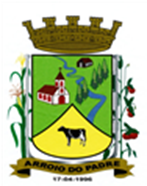 ESTADO DO RIO GRANDE DO SULMUNICÍPIO DE ARROIO DO PADREGABINETE DO PREFEITOMensagem 23/2018ACâmara Municipal de VereadoresSenhor PresidenteSenhores VereadoresPara fechar o ciclo orçamentário imposto pela intenção do município em adquirir material de construção para melhorar o abastecimento de água a famílias ligadas à Comunidades Quilombolas Renascer, encaminho-lhes o projeto de lei 23/2018.	O projeto de lei 23/2018 propõe a abertura de Crédito Adicional Especial no orçamento municipal vigente para possibilitar a aquisição dos materiais necessários a execução das obras para melhorar as condições dos locais de captação de água das famílias indicadas.	O Crédito Adicional Especial de que trata esta Lei, terá cobertura com recursos financeiros provenientes do superávit financeiro do exercícios de 2017, na fonte de recursos correspondente e conforme o valor indicado.Neste sentido, dada a importância das obras em comento e considerando a disponibilidade dos recursos necessários para o atendimento do proposto, conto o apoio deste Poder Legislativo, para aprovação de mais este projeto de lei.	Nada mais para o momento.Atenciosamente.Arroio do Padre, 12 de março de 2018. Leonir Aldrighi BaschiPrefeito MunicipalAo Sr.Dário VenzkePresidente da Câmara Municipal de VereadoresArroio do Padre/RSESTADO DO RIO GRANDE DO SULMUNICÍPIO DE ARROIO DO PADREGABINETE DO PREFEITOPROJETO DE LEI Nº 23, DE 12 DE MARÇO DE 2018.Autoriza o Município de Arroio do Padre a realizar abertura de Crédito Adicional Especial no Orçamento Municipal de 2018.Art. 1° Fica autorizado o Município de Arroio do Padre, Poder Executivo, a realizar abertura de Crédito Adicional Especial no Orçamento do Município para o exercício de 2018, no seguinte programa de trabalho e respectivas categorias econômicas e conforme a quantia indicada:05 – Secretaria de Saúde e Desenvolvimento Social03 – Fundo Municipal da Saúde – Rec. Vinc.10 – Saúde301 – Atenção Básica0502 – Atenção à Saúde1.527 - Aquisição de Materiais Para Construção de Poços Para Famílias da Comunidade Quilombola 3.3.90.30.00.00.00 – Material de Consumo. R$ 16.802,20 (dezesseis mil, oitocentos e dois reais e vinte centavos)Fonte de Recurso: 4090 – Programa Saúde da Família - PSFArt. 2° Servirão de cobertura para o Crédito Adicional Especial de que trata o art. 1° desta Lei, recursos provenientes do superávit financeiro verificado no exercício de 2017, no valor de R$ 16.802,20 (dezesseis mil, oitocentos e dois reais e vinte centavos), na Fonte de Recurso: 4090 – Programa Saúde da Família - PSF.Art. 3° Esta Lei entra em vigor na data de sua publicação. Arroio do Padre, 12 de março de 2018. Visto técnico:Loutar PriebSecretário de Administração, Planejamento,                     Finanças, Gestão e Tributos                                                 Leonir Aldrighi BaschiPrefeito Municipal